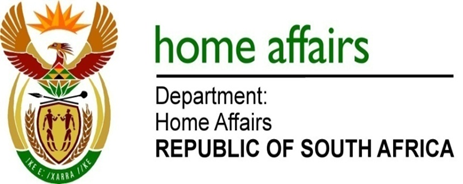 NATIONAL ASSEMBLYQUESTION FOR WRITTEN REPLYQUESTION NO. 626DATE OF PUBLICATION: 8, FRIDAY, MARCH 2019 INTERNAL QUESTION PAPER 7 OF 2019626.	Mrs H O Mkhaliphi (EFF) to ask the Minister of Home Affairs:What number of voters are registered at each voting station in the Republic? 										NW750EREPLY: I have been informed by the Electoral Commission as follows:There are 26, 774 102 million voters registered in 22 924 (twenty two thousand nine hundred and twenty four) voting stations in the Republic. The details are set out in the attachment marked as annexure A.